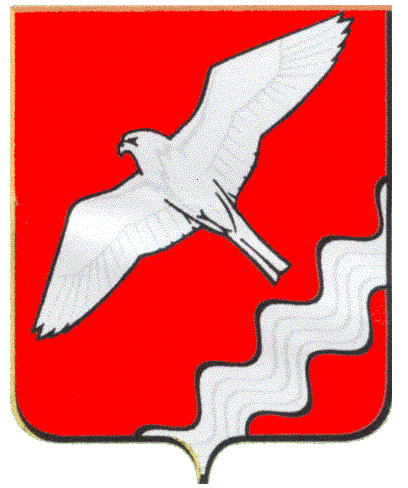 АДМИНИСТРАЦИЯ МУНИЦИПАЛЬНОГО ОБРАЗОВАНИЯКРАСНОУФИМСКИЙ ОКРУГПОСТАНОВЛЕНИЕот  01.03.2021  № 120г. КрасноуфимскВ соответствии с постановлением Администрации Муниципального образования Красноуфимский округ от 27.07.2017г. №715 «Об утверждении Порядка формирования и реализации муниципальных программ МО Красноуфимский округ», руководствуясь ст. 26,31 Устава Муниципального Образования Красноуфимский округП О С Т А Н О В Л Я Ю:       1. Внести в муниципальную программу МО Красноуфимский округ «Развитие системы образования в Муниципальном образовании Красноуфимский округ до 2024 года», утвержденную постановлением Администрации Муниципального образования Красноуфимский округ от 17.12.2013г. №1687 следующие изменения:       1.1  объем финансирования муниципальной программы по годам реализации Паспорта муниципальной программы МО Красноуфимский округ «Развитие системы образования в Муниципальном образовании Красноуфимский округ до 2024 года» изложить в новой редакции (Приложение №1);       1.2  приложение №2 муниципальной программы изложить в новой редакции (приложение №2);      2. Настоящее постановление разместить на официальном сайте Муниципального Образования Красноуфимский округ. 3.   Настоящее постановление вступает в силу с момента его подписания. 4.  Контроль за исполнением настоящего постановления возложить на заместителя главы Администрации Муниципального образования Красноуфимский округ по социальным вопросам Родионова Р.В.Глава Муниципального образования Красноуфимский округ                                                                      О.В.РяписовПриложение № 1 к Постановлению АдминистрацииМО Красноуфимский округот 01.03.2021. №120О внесении изменений в муниципальную программу Муниципального Образования Красноуфимский округ «Развитие системы образования в Муниципальном образовании Красноуфимский округ до 2024 года»Объем финансирования муниципальной программы по годам реализации, рублейВСЕГО:8 357 994 762,54 рублейв том числе:2014 год – 750 051 485,28 рублей,2015 год – 702 137 931,52 рублей,2016 год – 601 346 448,84 рублей,2017 год – 630 464 274,06 рублей,2018 год – 714 170 913,53 рублей,2019 год – 758 506 796,92 рублей,2020 год – 839 302 860,67 рублей2021 год – 852 372 193,29 рублей,2022 год – 849 359 250,43 рублей,2023 год – 857 786 229,00 рублей,2024 год – 802 496 379,00 рублейиз них:областной бюджет4 915 538 717,10 рублейв том числе:2014 год – 404 293 900,00 рублей,2015 год – 376 483 329,40 рублей,2016 год – 374 739 740,00 рублей,2017 год – 391 280 042,00 рублей,2018 год – 420 674 903,01 рублей,2019 год – 451 440 551,00 рублей,2020 год – 521 120 115,97 рублей,2021 год – 495 388 014,29 рублей,2022 год -  491 428 171,43 рублей,2023 год -  500 456 450,00 рублей,2024 год – 488 233 500,00 рублейфедеральный бюджет204 309 060,00 рублейв том числе:2014 год – 63 286 425,0 рублей,2015 год – 1 243 431,00 рублей,2016 год – 1 098 104,00 рублей,2017 год -  0,00 рублей,2018 год -  0,00 рублей,2019 год -  0,00 рублей,2020 год -  13 505 700,00 рублей,2021 год – 41 294 300,00 рублей,2022 год – 42 241 200,00 рублей,2023 год – 41 639 900,00 рублей,2024 год – 0,00 рублейместный бюджет3 238 164 985,44 рублейв том числе:2014 год – 282 471 160,28 рублей,2015 год – 324 411 171,12 рублей,2016 год – 225 508 604,84 рублей,2017 год – 239 184 232,06 рублей,2018 год – 293 496 010,52 рублей,2019 год – 307 066 245,92 рублей,2020 год – 304 677 044,70 рублей,2021 год – 315 689 879,00 рублей,2022 год – 315 689 879,00 рублей,2023 год – 315 689 879,00 рублей,2024 год – 314 262 879,00 рублей